NARAVOSLOVJE 6. razredDELO NA DALJAVO ( DOMA ), petek, 3.4.2020Gozd kot ekosistemNavodila za učenceRazmisli in raziščiKateri dejavniki okolja vplivajo na uspevanje rastlin in kako. Če imaš možnost, pojdi na sprehod v gozd in si oglej rastline, ki rastejo v različnih delih gozda.Kateri dejavniki okolja vplivajo na uspevanje rastlin v gozdu.V učbeniku na str. 126, si preberi kako so rastline v naravi povezane z drugimi organizmi. Na spletni strani irokus plus si na strani 5.2.0 oglej in preberi vse o gozdu – gozdni sloji. https://www.irokusplus.si/vsebine/irp-nar6/#70V zvezek, si zapiši naslov Gozd kot ekosistem in prepiši zapis v zvezek, v nadaljevanju reši delovni list  Gozdni sloji, sprintaj in ga zalepi v zvezek ali prepiši vprašanja iz priloženih delovnih listov v zvezek za naravoslovje in odgovori na naloge. V pomoč ti je besedilo na spletni strani   https://www.irokusplus.si/vsebine/irp-nar6/#71Zapis v zvezek, petek, 3. 4. 2020GOZD KOT EKOSISTEMV gozdu živijo različna živa bitja, kjer imajo svoj življenjski prostor, priljubljene vire hrane in vlogo. Gozd ponuja organizmom hrano od gozdnih tal do krošenj.Organizmi, ki živijo sočasno v določenem prostoru in neživi dejavniki okolja, v katerem živijo, tvorijo ekosistem. 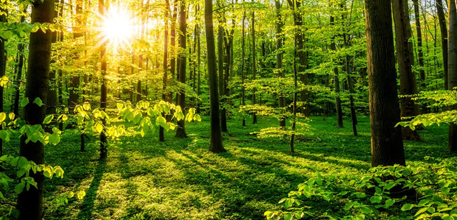 Delovni listGOZDNI SLOJIOpiši značilnosti gozdnih slojev.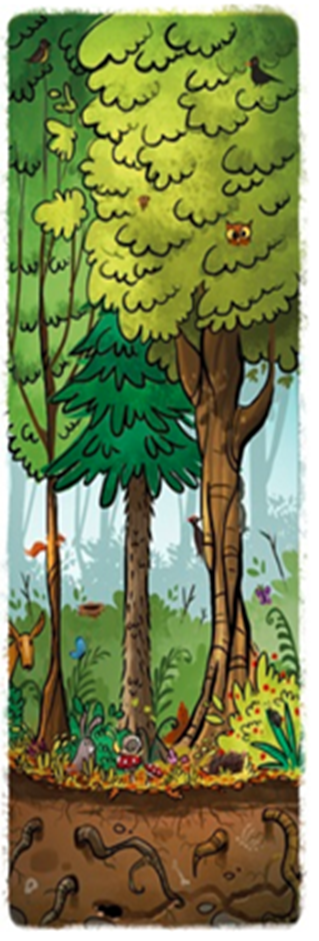 RešitveDelovni list GOZDNI SLOJIOpiši značilnosti gozdnih slojev.